ACADEMY WRESTLING CLUB SUMMER CAMPS 2019Located at Christian Brothers Academy (Wrestling Room)850 Newman Springs RoadLincroft, NJ 07738CAMP #1 Session 1: July 12th 3PM-6PM Session 2: July 13th 9AM–12PM Session 3: July 14th 9AM–12PMCLINICIANS: Anthony Ashnault & Sebastian Rivera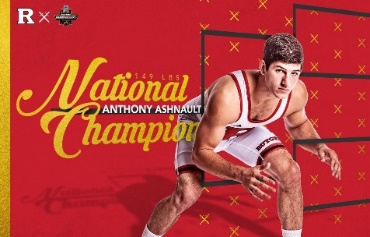 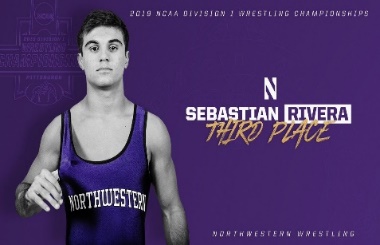 CAMP #2 Session 1: July 19th 3PM-6PM Session 2: July 20th 9AM–12PM Session 3: July 21st  9AM–12PMCLINICIANS: Ryan Deakin, Jimmy Kennedy, Sebastian Rivera, and Matt Storniolo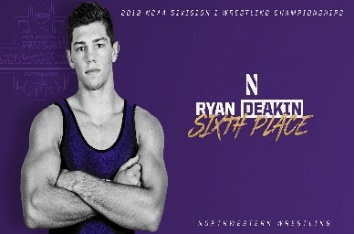 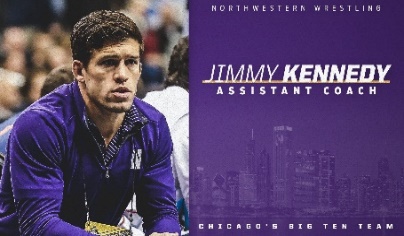 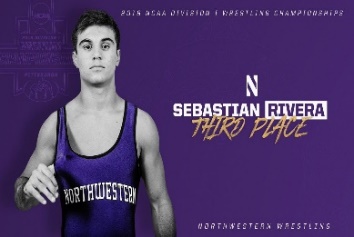 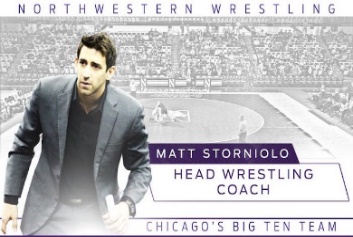 CAMP #3 Session 1: July 22nd 9AM-12PM Session 2: July 23rd 9AM–12PM Session 3: July 24th 9AM–12PMCLINICIANS: Joe Dubuque, Pat Glory, and Sean Gray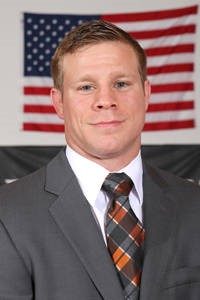 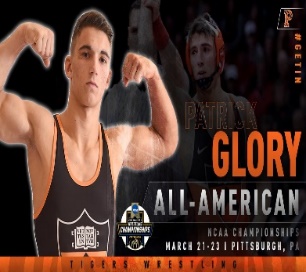 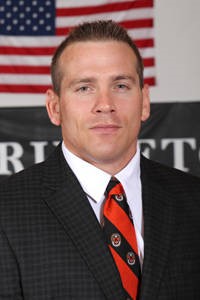 CAMP #4 July 26th 9AM-12PMCLINICIANS: Yianni Diakomihalis & Mike Grey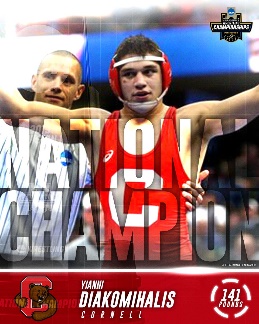 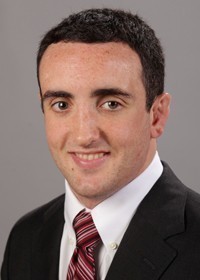 --------------------Please Fill Out and Mail The Form (With Payment) to the Address Listed Below--------------------First Name:____________________Last Name:___________________________	Address:_____________________________City:__________________________ Zip: _________      PAYMENT TYPE:              CHECK (Mail With Form)Weight:_____Date of Birth:________                                                                             CASH (BRING To Camp)Phone:______________Email:_______________________Parent	Signature:________________________________I understand that physical risks are involved in my child's participation in the The Academy Wrestling Club.I also understand that these risks may range from minor bruises to life threatening injuries.I have made my child aware of these risks and by allowing him/her to participate in the Wrestling Club,hereby affirm that I fully assume responsibility for  these risks.My signature above confirms my agreement with these statements.      *OPEN TO ANY AND ALL*        